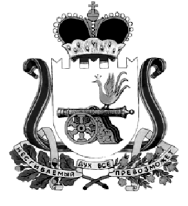 АДМИНИСТРАЦИЯ МУНИЦИПАЛЬНОГО ОБРАЗОВАНИЯ«КАРДЫМОВСКИЙ  РАЙОН» СМОЛЕНСКОЙ ОБЛАСТИ П О С Т А Н О В Л Е Н И Еот 25.01.2021 № 00033 О внесении изменений в муниципальную программу «Противодействие коррупции в  муниципальном образовании «Кардымовский район» Смоленской области» Администрация муниципального образования «Кардымовский район» Смоленской областип о с т а н о в л я е т: 1. Внести в муниципальную программу "Противодействие коррупции в  муниципальном образовании «Кардымовский район» Смоленской области"  (далее - Программа), утвержденную постановлением Администрации муниципального образования «Кардымовский район» Смоленской области от 22.12.2020 № 00760, следующие изменения:1.1. В Паспорте Программы позицию «Объемы и источники финансирования Программы» изложить в следующей редакции:1.2. В разделе 4. «Обоснование ресурсного обеспечения Программы»: Абзац второй изложить в следующей редакции:«Общий объем финансирования Программы составляет 15,0  тыс. рублей, в том числе:       2020 год - 0,0 тыс.рублей;       2021 год - 3,0 тыс.рублей;       2022 год - 3,0 тыс.рублей;       2023 год - 3,0 тыс.рублей;       2024 год - 3,0 тыс.рублей;2025 год - 3,0 тыс.рублей». 1.3. В приложении 2 «Перечень программных мероприятий» «Задача 5. Формирование системы мер дополнительного стимулирования муниципальных служащих, работников муниципальных учреждений, предприятий на основе достижения показателей эффективности и результативности их деятельности»:Позицию 1задачи 5 изложить в следующей редакции:2)  Позицию «Итого»  изложить в следующей редакции:Позицию «Всего по  программе» изложить в следующей редакции:2. Настоящее постановление разместить на официальном сайте Администрации муниципального образования «Кардымовский район» Смоленской области.3. Контроль исполнения настоящего постановления возложить на управляющего делами Администрации муниципального образования «Кардымовский район» Смоленской области (Т.М. Агафонова).Объемы и источники финансирования ПрограммыОбщий объем финансирования Программы за счет средств бюджета муниципального образования «Кардымовский район» Смоленской области составит 15,0  тыс.рублей, в том числе по годам:2020 год - 0,0 тыс.рублей;2021 год - 3,0 тыс.рублей;2022 год - 3,0 тыс.рублей;2023 год - 3,0 тыс.рублей;2024 год - 3,0 тыс.рублей;2025 год - 3,0 тыс.рублей;1.Заказ, изготовление, приобретение, выпуск буклетов, памяток, плакатов, иной печатной продукции антикоррупционной направленности для муниципальных служащих, работников муниципальных учреждений, предприятий с целью формирования антикоррупционного поведения2020-2025 гг.Администрация  муниципального  образования «Кардымовский район» Смоленской области0,03,0 3,0 3,0 3,0 3,0Районный  бюджетИтого:  15,00,03,0 3,0 3,0 3,0 3,0в том числесредства районного бюджета  15,00,03,0 3,0 3,0 3,0 3,0Всего по программе:  15,00,03,0 3,0 3,0 3,0 3,0в том числесредства районного бюджета  15,00,03,0 3,0 3,0 3,0 3,0Глава муниципального образования «Кардымовский район» Смоленской областиП.П. Никитенков